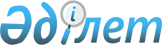 Об упразднении отдельных административно-территориальных единицРешение Акмолинского областного маслихата и акима Акмолинской области от 10 ноября 2000 г. N С-5/4 зарегистрировано управлением юстиции Акмолинской области 19 декабря 2000 г. N 407



          В соответствии с  
 K951000_ 
  Конституцией Республики Казахстан, 
статьями 8, 11 Закона Республики Казахстан  
 Z934200_ 
  "Об 
административно-территориальном устройстве Республики Казахстан" 
и на основании совместных решений маслихатов и акимов 




г.Степногорска, Аршалынского, Атбасарского, Ерейментауского, 
Сандыктауского, Целиноградского и Щучинского районов областной 
маслихат и аким области решили: 
     - упразднить и исключить из учетных данных в связи с 
выездом жителей следующие населенные пункты: 
     
     по г.Степногорску: 
     п. Жанатобе; 
     
     по Аршалынскому району: 
     с. Акбулак Аршалынского поселкового округа; 
     
     по Атбасарскому району: 
     с. Еректы Сергеевского сельского округа; 
     с. Аксу Южного сельского округа; 
     с. Кубугуль Южного сельского округа; 
     Ладыженский ХПП Южного сельского округа; 
     с. Теренсай Сочинского сельского округа; 
     с. Кокпекты Сочинского сельского округа; 
     
     по Ерейментаускому району: 
     с. Жалын Изобильненского сельского округа; 
     с. Каражар Новомарковского сельского округа; 
     с. Кусак Павловского сельского округа;
     по Сандыктаускому району: 
     с. Каховка Лесного сельского округа; 
     ст. Баракколь Хлебного сельского округа; 
     Подсобное хозяйство детского дома Сандыктауского сельского 
округа;
     по Целиноградскому району: 
     с. Литовка Воздвиженского сельского округа; 
     с. Островное Воздвиженского сельского округа;
     по Щучинскому району: 
     Подстанция Успено-Юрьевского сельского округа. 
     Председатель сессии 
     Аким области 
 
     Секретарь областного маслихата 
     
     Специалист: Е.Синявская
      
      


					© 2012. РГП на ПХВ «Институт законодательства и правовой информации Республики Казахстан» Министерства юстиции Республики Казахстан
				